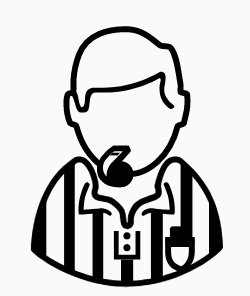 AUGUST 26, 2021Bill ToInstructionsGeorge Mason Men’s Club Rugby 
4400 University Dr. MS 1G6Fairfax, VA 22030**Invoices should be emailed directly to the club.Club officiating fees1EXAMPLE: Club Field Hockey Referee fee, October 1 vs Radford (1pm)$150.001EXAMPLE: Club Field Hockey Referee fee, October 1 vs American (3pm)$150.00$300.00Thank you for your business!